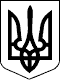 проєктУКРАЇНАХМІЛЬНИЦЬКА РАЙОННА РАДАВІННИЦЬКОЇ ОБЛАСТІ					Р І Ш Е Н Н Я    29 вересня 2022 року                                                         18 сесія 8 скликанняПро погодження щодо надання спеціального дозволу на користування надрами з метоювидобування основної корисної копалини первинного каоліну та спільнозалягаючої корисної копалини суглинку та глини Пляхівського родовища.	Відповідно до пункту 22 статті 43 Закону України «Про місцеве самоврядування в Україні», Порядку надання спеціальних дозволів на користування надрами, затвердженого постановою Кабінету Міністрів України від 30.05.2011 року № 615, розглянувши клопотання Державної служби геології та надр України від 23.08.2022 року № 2607/07/2-22 про наданняпогодження приватному акціонерному товариству «Турбівський каоліновийзавод» щодо надання спеціального дозволу на користування надрами з метоювидобування основної корисної копалини первинного каоліну та спільнозалягаючої корисної копалини суглинку та глини Пляхівського родовища, що знаходиться на території Хмільницького району, рішення Глуховецької селищної ради №545 21 сесії 8 скликання від 22.07.2022 р., взявши до уваги рекомендації постійної комісії районної ради з питаньземельних ресурсів та розвитку населених пунктівВИРІШИЛА:1. Погодити надання спеціального дозволу приватному акціонерному товариству «Турбівський каоліновийзавод»на користування надрами з метоювидобування основної корисної копалини первинного каоліну та спільнозалягаючої корисної копалини суглинку та глини Пляхівського родовища, що знаходиться на території Глуховецької селищної ради, Хмільницького району.2. Контроль за виконанням даного рішення покласти на постійну комісію районної ради з питань земельних ресурсів та розвитку населених пунктів (Дудник О. П.).Голова районної ради						Ю.СЛАБЧУК